АДМИНИСТРАЦИЯ Нижневартовского Района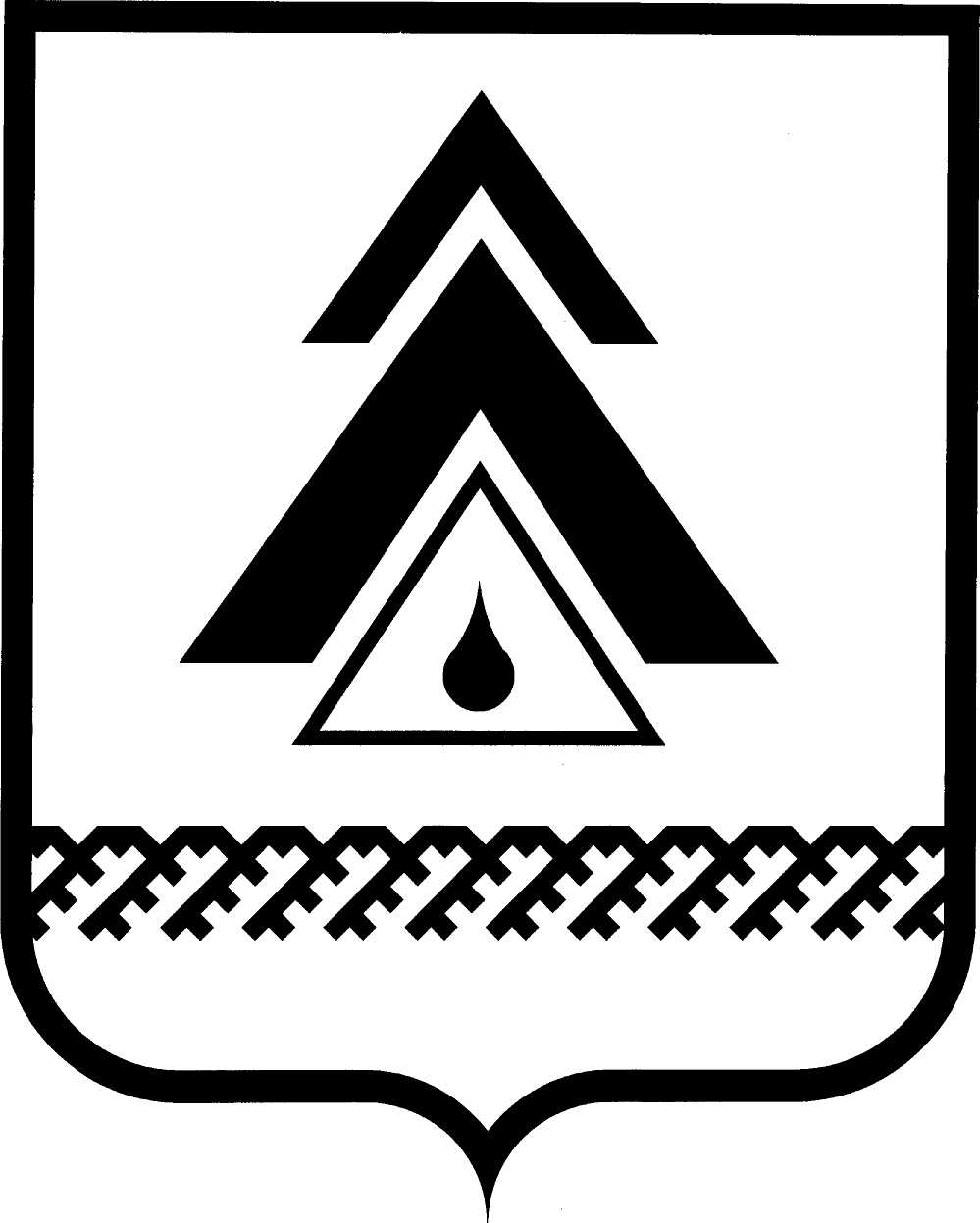 ДЕПАРТАМЕНТ ФИНАНСОВХанты-Мансийского автономного округа - Югрыул. Ленина, . Нижневартовск, Ханты-Мансийский автономный округ – Югра (Тюменская область), 628606 Телефон: (3466) 49-86-35, факс: (3466) 49-86-42, e-mail:: depfin@NVraion.ruот  09 08 2017 №12-01-09-192На№__________от_________Руководителям финансовых органов поселений районаУважаемые коллеги!Направляем вам постановление администрации района от 04.08.2017 № 1520 «Об утверждении Положения и Порядка проведения конкурсного отбора проектов «Народная инициатива» вНижневартовском районе» и «Методические рекомендации для городских и сельских поселений района о конкурсном отборе проектов «Народная инициатива» для изучения и использования в работе.В целях применения практики инициативного бюджетирования в районе, просим Вас организовать соответствующую работу и в срок до 15.09.2017 предоставить сведения об исполненных мероприятиях.Директор департамента финансов администрации района								М.А. Синева8 3466 49 84 43В.М. ЕфремоваНачальникотдела расходов бюджетадепартамента финансов администрации районаПриложение  к письмудепартамента  финансов от 09.08.2017 № 12-01-09-192Методические рекомендации для городских и сельских поселений района о конкурсном отборе проектов «Народная инициатива»Настоящие Методические рекомендации для городских и сельских поселений района о конкурсном отборе проектов «Народная инициатива» разработаны в целях оказания методической поддержки органам местного самоуправления муниципальных образований Нижневартовского района для проведения мероприятий по подготовке и участию в конкурсном отборе проектов развития территорий муниципальных образований Нижневартовского района, основанных на местных инициативах (далее – конкурсный отбор, проект), а также для реализации проекта в случае победы в конкурсном отборе.Конкурсный отбор состоит из трех этапов:I-й этап – определение проекта для участия в конкурсе и подготовка необходимых документов;II-й этап – участие в конкурсном отборе и, в случае победы, заключение соглашения о предоставлении иных межбюджетных трансфертов;III-й этап – реализация проекта и предоставление отчета об использовании иных межбюджетных трансфертов на реализацию проекта и отчета о достижении целевых показателей результативности предоставления иных межбюджетных трансфертов. I-й этап включает в себя проведение следующих мероприятий:1.	Публикация информации о конкурсном отборе в средствах массовой информации (СМИ), а также на официальном сайте муниципального образования после получения извещения об объявлении конкурсного отбора от структурного подразделения администрации Нижневартовского района, ответственного за проведение конкурсного отбора «Народная инициатива» в текущем году. Публикация на официальном сайте муниципального образования должна содержать информацию о намерении муниципального образования участвовать в конкурсном отборе, информацию о целях проведения конкурсного отбора, возможных направлениях участия в конкурсном отборе (в кратком изложении), о дате проведения собрания граждан для определения приоритетного направления участия в конкурсном отборе, а также описаны способы направления гражданами предложений о приоритетных проблемах развития населенных пунктов муниципального образования, либо о реализации конкретного проекта.2.	Изучение общественного мнения населения для выявления приоритетных проблем развития населенных пунктов муниципального образования проводится следующими способами: опрос граждан в соответствии со ст. 31 Федерального закона от 06.10.2003 № 131-ФЗ «Об общих принципах организации местного самоуправления в Российской Федерации»;опрос с использованием возможностей социальных сетей в информационно-телекоммуникационной сети «Интернет». 3. Проведение собраний граждан в населенных пунктах на территории муниципальных образований, в которых предполагается реализация проектов.На собрании граждан необходимо:озвучить краткую информацию о конкурсном отборе проектов;определить социально значимые проблемы развития населенного пункта (краткое описание каждой из проблем);огласить результаты изучения общественного мнения для выявления приоритетных проблем, требующих решения;провести голосование по каждой проблеме и подвести итоги голосования;создать инициативную группу для подготовки проекта;определить возможные формы участия в реализации проекта.Все решения, принятые на собрании граждан, должны быть оформлены протоколом по форме, утвержденной постановлением администрации Нижневартовского района от 04.08.2017 № 1520 «Об утверждении Положения и Порядка проведения конкурсного отбора проектов «Народная инициатива» в Нижневартовском районе»Приложениями к протоколу собрания граждан являются:список граждан, присутствовавших на собрании, с личными подписями;образец анкеты опроса граждан и результаты опроса граждан.Список граждан, присутствовавших на собрании, должен содержать:заголовок списка;обязательные поля: № п/п., ФИО гражданина, личная подпись.Список граждан должен иметь сквозную нумерацию и подписываться председателем собрания граждан.4. Проработка инициативной группой форм участия населения и организаций в реализации проекта.Инициативная группа по поручению собрания граждан должна выполнить следующее:а) подготовить следующие списки:список граждан, изъявивших желание принять участие в реализации проекта в денежной форме с личными подписями и суммами вкладов;список граждан, изъявивших желание принять участие в реализации проекта безвозмездным трудом с личными подписями;б) собрать гарантийные письма об участии в реализации проекта индивидуальных предпринимателей и юридических лиц, действующих на территории муниципального образования:в денежной форме;в неденежной форме (трудовое участие, материалы, предоставление техники, и другие формы безвозмездного участия).Списки граждан должны содержать следующие реквизиты:а) заголовок списка:список граждан, изъявивших желание принять участие в реализации проекта с личными подписями и суммами вкладов;список граждан, изъявивших желание принять участие в реализации проекта безвозмездным трудом с личными подписями;б) обязательные поля: № п/п., ФИО гражданина, личная подпись, сумма вклада (при необходимости);в) список должен иметь сквозную нумерацию;г) список подписывает председатель собрания граждан.5. Подготовка технической документации.При разработке технической документации (проектно-сметной документации, локальной сметы (сметного расчета) (далее – техническая документация) необходимо, чтобы стоимость услуг (работ), указанная в технической документации, не превышала объема финансирования проекта за счет средств бюджета Нижневартовского района (в форме иных межбюджетных трансфертов), бюджетов городских и сельских поселений Нижневартовского района, населения, индивидуальных предпринимателей и юридических лиц.При участии населения, индивидуальных предпринимателей и юридических лиц, осуществляющих деятельность на территории муниципального образования, в реализации проекта в форме безвозмездного оказания услуг (работ) данные услуги (работы), материалы, предоставленные безвозмездно, не должны включаться в техническую документацию.6. Подготовка проекта инициативной группой.Документами, представляемыми для участия в конкурсном отборе проектов являются:заявка на участие в конкурсном отборе проектов с приложениями;проект;письмо главы (главы администрации) муниципального образования содержащее обязательство по софинансированию расходов на реализацию проекта за счет бюджета поселения в размере, предусмотренном проектом в текущем финансовом году;фото собрания граждан;протокол собрания граждан;список с личными подписями граждан, изъявивших желание принять участие в софинансировании проекта и суммами вкладов в реализацию проекта;список с личными подписями граждан, изъявивших желание принять участие в реализации проекта безвозмездным трудом;гарантийные письма индивидуальных предпринимателей и юридических лиц, заверенные подписью и печатью руководителей, о готовности принять участие в софинансировании проекта с указанием его наименования, сумм софинансирования, объемов и видов работ (объемов строительных материалов);техническая документация и иные документы и материалы, имеющие отношение к реализации проекта, которые заявитель считает необходимым предоставить (при наличии).Форма заявки утверждена постановлением администрации района от 04.08.2017 № 1520 «Об утверждении Положения и Порядка проведения конкурсного отбора проектов «Народная инициатива» в Нижневартовском районе»7. Утверждение проекта главой (главой администрации) муниципального образования.Заявка подписывается главой (главой администрации) муниципального образования и представителем инициативной группы. В заявке обязательно должны быть указаны контактные данные представителя инициативной группы ответственного за ее подготовку. Проект в обязательном порядке утверждается  (главой администрации) муниципального образования и заверяется печатью.II-й этап включает в себя проведение следующих мероприятий:Подача заявок в администрацию Нижневартовского района (структурное подразделение администрации района ответственное за проведение конкурсного отбора «Народная инициатива» в текущем году) – далее Администрация района.Муниципальное образование в срок, указанный в извещении о проведении конкурсного отбора подает заявки на участие в конкурсном отборе. Муниципальное образование представляет в Администрацию района подготовленную заявку, где она регистрируется. Заявка должна быть прошита, пронумерована, прошнурована и скреплена печатью администрации муниципального образования.Проведение Администрацией района оценки критериев предоставления иных межбюджетных трансфертов.Администрация района проводит оценку критериев предоставления иных межбюджетных трансфертов и размещает на официальном сайте Администрации района перечень проектов с указанием оценки критериев предоставления иных межбюджетных трансфертов не менее чем за 3 календарных дня до даты проведения конкурсного отбора.Заседание конкурсной комиссии и формирование предложений о распределении иных межбюджетных трансфертов между муниципальными образованиями.В назначенную Администрацией района дату проводится заседание конкурсной комиссии, на котором на основании оценки критериев целесообразности предоставления иных межбюджетных трансфертов, формируются предложения по распределению иных межбюджетных трансфертов между муниципальными образованиями (осуществляется конкурсный отбор).Протокол заседания конкурсной комиссии.Протокол заседания конкурсной комиссии о результатах конкурсного отбора и о предложениях о распределении иных межбюджетных трансфертов по итогам конкурсного отбора размещается в течение 5 календарных дней после проведения конкурсного отбора на официальном сайте Администрации района.Распределение иных межбюджетных трансфертов.После проведения заседания конкурсной комиссии, на основании протокола о результатах проведения конкурсного отбора проектов «Народная инициатива», согласованного с главой района, департамент финансов администрации района вносит изменения в сводную бюджетную роспись расходов в части предоставления иных межбюджетных трансфертов городским и сельским поселениям района на реализацию проектов «Народная инициатива». Представление в Администрацию района выписки из решения о бюджете и заключение соглашения о предоставлении иных межбюджетных трансфертов.Муниципальное образование представляет в Администрацию района выписку из решения о бюджете поселения, подтверждающую наличие средств на реализацию проекта. В течение 10 календарных дней со дня представления Муниципальным образованием выписки из решения о бюджете поселения в Администрацию района стороны заключают соглашения о предоставлении иных межбюджетных трансфертов.Проведение конкурсных процедур в соответствии с ФЗ №44-ФЗ.После утверждения решением о бюджете поселения бюджетных ассигнований на реализацию проекта муниципальное образование объявляет конкурс (аукцион) об осуществлении закупки для реализации проекта и размещает извещение об осуществлении закупки в единой информационной системе. Муниципальное образование обеспечивает проведение всех конкурсных процедур в соответствии с установленным законодательством.III-й этап включает в себя проведение следующих мероприятий:1. Сбор средств населения, индивидуальных предпринимателей и юридических лиц.Инициативная группа с момента заключения соглашения о предоставлении иных межбюджетных трансфертов обеспечивает внесение гражданами, указанными в списке граждан, изъявивших желание принять участие в реализации проекта в денежной форме, средств на счет бюджета муниципального образования. Кроме того, контролирует перечисление средств в доход бюджета муниципального образования на реализацию проекта индивидуальными предпринимателями и юридическими лицами в соответствии с гарантийными письмами.Для подтверждения факта перечисления указанных выше средств вместе с отчетом об использовании иных межбюджетных трансфертов (далее – отчет) в Администрацию района направляется подтверждение в виде платежного поручения или квитанции об оплате по форме ПД – 4 с указанием в назначении платежа конкретного финансируемого проекта и выписку из лицевого счета администратора доходов бюджета в электронном виде. В случае образования невыясненных платежей в результате неправильного заполнения платежных поручений предоставляется уведомление об уточнении вида и принадлежности платежа и правильно заполненное платежное поручение.2. Заключение муниципального контракта по итогам проведения конкурсных процедур.По итогам проведения конкурсных процедур заключается муниципальный контракт. В случае, если муниципальный контракт заключен на сумму меньшую указанной в проекте, образуется экономия. В этом случае софинансирование из бюджета района сокращается на сумму экономии, но не более запланированной на софинансирование суммы.3. Выполнение работ, оказание услуг, поставка материалов. Мероприятие включает в себя выполнение обязательств по контракту.4. Направление заявки на перечисление иных межбюджетных трансфертов в Администрацию района.В заявке на перечисление иных межбюджетных трансфертов указываются реквизиты документов-оснований для перечисления иных межбюджетных трансфертов в соответствии с приказом департамента финансов от 08.12.2016 г. № 170 № «О Порядке санкционирования оплаты денежных обязательств получателей средств бюджета района и главных администраторов источников финансирования дефицита бюджета Нижневартовского района».